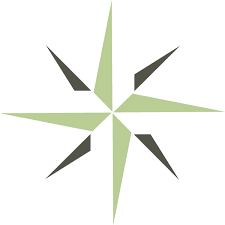 CHANGE of NAMEPost-Approval ReportINSTRUCTIONS for SUBMISSIONGeneral Instructions: After the proposed substantive change is approved by DEAC and the name is changed, the institution submits the following Change of Name Post-Approval Report. Complete the following Change of Name Post-Approval Report. Submit the completed report and supporting documentation following DEAC’s Guidelines for Electronic Submission.SECTION 1: Provide requested institution information.SECTION 2: Provide requested responses regarding the change of name. SECTION 3: Provide total enrollment information for the last calendar year and the total number of students at the time of report.  SECTION 4: Provide the identified supporting documentation following DEAC’s Guidelines for Electronic Submission.SECTION 5: The compliance officer certifies that all information and documentation provided is true and accurate.Distance Education Accrediting Commission1101 17th Street NW, Suite 808Washington, D.C. 20036Tel: 202.234.5100Fax: 202.332.1386Email: info@deac.orgCHANGE of NAME – Post-Approval ReportSECTION 1: INSTITUTION INFORMATION Institution Name:  Former Names: Website(s): Main Telephone Number: Institutional Mission Statement: Primary Contact: Title: Email: Telephone: Compliance Officer Contact: Title: Email: Telephone: Note: This individual must have already completed the Preparing for DEAC Accreditation tutorial.SECTION 2: PROPOSED NAMEProvide the new name below. 

Describe how the new name supports the institution’s mission. 

Describe how the change of name impacted the institution’s current curricular offerings. 

Describe how the institution implemented the change of name. 

Describe how the institution notified all stakeholders about the change of name. 

Describe how the change of name impacted strategic planning efforts. 

SECTION 3: ENROLLMENT INFORMATIONProvide the number of new enrollments in the last calendar year. Provide the total number of students as of the date of this report.SECTION 4: DOCUMENTATIONNon-refundable Change of Name Post-Approval Report Fee (see DEAC Accreditation Fees document). Provide evidence of payment (scanned copy of check or similar). 
DEAC State Authorization FormDocumentation of state authorization/licensure for institution’s state of domicile (where the institution maintains its primary facility, as listed in this report).Documentation of state authorization/licensure in any other states.Updated strategic plan reflecting the new name. 
Updated catalog
DEAC Catalog Disclosures Checklist
Updated enrollment agreement 
Links to marketing and promotional materials reflecting the new name.
DEAC Website Disclosures Checklist reflecting the new name. SECTION 5: CERTIFICATIONI certify that all of the information contained on this report and in the submitted documentation is true and correct, and I understand that, by electronically typing my name in this document, it is considered to have the same legally binding effect as signing my signature using pen and paper.Compliance Officer: Compliance Officer Signature: Date: 